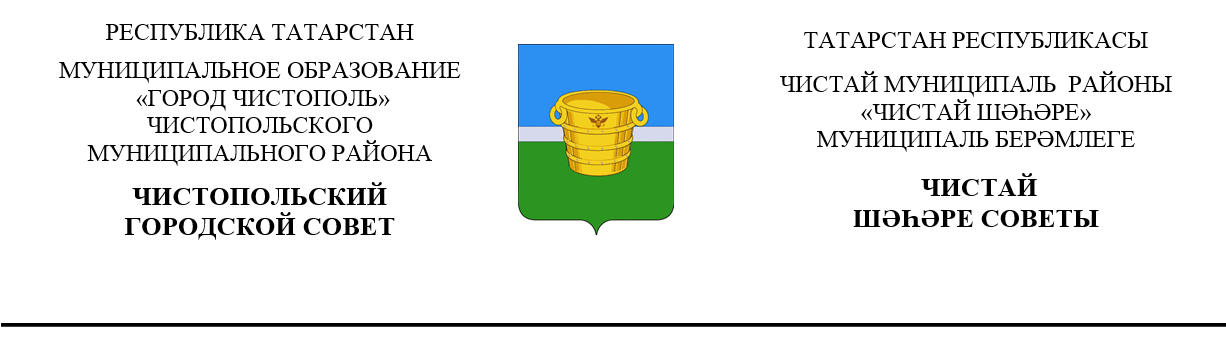 О рассмотрении обращенияо выделении дополнительныхсредств на 2022 год Заслушав и обсудив доклад руководителя Финансово-бюджетной палаты Чистопольского муниципального района Кармановой Натальи Анфиногентовны «О рассмотрении обращения о выделении бюджетных ассигнований на осуществление соответствующих полномочий органов местного самоуправления в 2022 году», Чистопольский городской Совет Чистопольского муниципального района Республики ТатарстанРЕШАЕТ:Отказать в выделении дополнительных бюджетных ассигнований в связи с отсутствием источников финансирования в бюджете муниципального образования «Город Чистополь»  на 2022 год  по следующему поступившему обращению:Глава города ЧистопольЧистопольского муниципального района                                               Д. А. Иванов                       Решение                     Карар                     Карар              от 28 сентября  2022г.                     г.Чистополь              от 28 сентября  2022г.                     г.Чистополь              от 28 сентября  2022г.                     г.Чистополь              от 28 сентября  2022г.                     г.Чистополь                  №17/2№ п/пФ. И. О. должностного лица, от имени которого поступило обращениеНаименование должности№ и дата поступившего обращенияЦелевое направлениебюджетных ассигнованийСтоимость работ (услуг),тыс. руб.1.Рахимов И. Ф.Руководитель Чистопольского городского Исполнительного комитета№ 1390 от 02.08.2022 г.Проведение проектно-изыскательских работ по объекту: «Реконструкция пешеходного моста в г.Чистополь  по ул.Мичурина» и проведение государственной экспертизы3 537,81.Рахимов И. Ф.Руководитель Чистопольского городского Исполнительного комитета№ 1390 от 02.08.2022 г.Строительство пешеходного моста с пролетными строениями по ул.Мичурина69 598,0